Протокол № 21заседания членов Совета Некоммерческого партнерства «Межрегиональное объединение дорожников «СОЮЗДОРСТРОЙ»г. Москва                                                                                    11 июля 2013 г. Форма проведения: очнаяПрисутствовали члены Совета: Кошкин Альберт Александрович – Президент ОАО «Сибмост», Хвоинский Леонид Адамович – генеральный директор СРО НП « МОД «СОЮЗДОРСТРОЙ», Андреев Алексей Владимирович – генеральный директор ОАО «ДСК «АВТОБАН», Нечаев Александр Федорович – генеральный директор ООО «Севзапдорстрой», Рощин Игорь Валентинович – генеральный директор ОАО «Дорисс», Любимов Игорь Юрьевич – генеральный директор ООО «СК «Самори», Лилейкин Виктор Васильевич – генеральный директор ЗАО «Союз-Лес», Данилин Алексей Валерьевич – генеральный директор ОАО «АСДОР», Кондрат Борис Иванович – представитель ЗАО «МТКО», Абрамов Валерий Вячеславович – генеральный директор ЗАО «ВАД», Власов Владимир Николаевич – генеральный директор ОАО «МОСТОТРЕСТ»;Повестка дня:Рассмотрение заявлений членов СРО НП «МОД «СОЮЗДОРСТРОЙ» о внесении изменений в Свидетельства о допуске к видам работ, которые оказывают влияние на безопасность объектов капитального строительства, согласно Перечня видов работ, утвержденного Приказом № 624 Минрегионразвития России от 30.12.2009 г;Рассмотрение заявления члена СРО НП «МОД «СОЮЗДОРСТРОЙ» о внесении изменений в Свидетельство о допуске к работам на особо опасных и технически сложных объектах капитального строительства, которые оказывают влияние на безопасность указанных объектов, согласно Перечня видов работ, утвержденного Приказом № 624 Минрегионразвития России от 30.12.2009 г.Рассмотрение заявления члена СРО НП «МОД «СОЮЗДОРСТРОЙ» о переоформлении Свидетельства о допуске к работам, которые оказывают влияние на безопасность объектов капитального строительства, по Форме, утвержденной Приказом Ростехнадзора № 356 от 05.07.2011г.  По первому вопросу: слово имеет генеральный директор НП «МОД «СОЮЗДОРСТРОЙ» Хвоинский Л.А. – в соответствии с поданными заявлениями предлагаю внести изменения в Свидетельства о допуске к работам, которые оказывают влияние на безопасность объектов капитального строительства, согласно Перечня видов работ, утвержденного Приказом № 624 Минрегионразвития России от 30.12.09 г. следующим организациям - членам СРО НП «МОД «СОЮЗДОРСТРОЙ»: ООО «Стройсевис», ОАО «Дорисс», ГУП Владимирской области «ДСУ № 3», ЗАО «АГСУМ»;по заключению комиссии по рассмотрению заявлений, документы полностью соответствуют требованиям к выдаче Свидетельств о допуске, утвержденным решением Общего собрания членов СРО НП «МОД «СОЮЗДОРСТРОЙ».Решили: Внести изменения в Свидетельства о допуске к работам, которые оказывают влияние на безопасность объектов капитального строительства, согласно Перечня видов работ, утвержденного Приказом № 624 Минрегионразвития России от 30.12.09 г. следующим организациям - членам СРО НП «МОД «СОЮЗДОРСТРОЙ»: ООО «Стройсевис», ОАО «Дорисс», ГУП Владимирской области «ДСУ № 3», ЗАО «АГСУМ»;Голосовали:За – 11 голосов, против – нет, воздержался – нет.По второму вопросу слово имеет генеральный директор  СРО НП «МОД «СОЮЗДОРСТРОЙ» Хвоинский Л.А. – в соответствии с поданным заявлением, предлагаю внести изменения в Свидетельство о допуске к работам на особо опасных и технически сложных объектах капитального строительства, которые оказывают влияние на безопасность указанных объектов, согласно Перечня видов работ, утвержденного Приказом № 624 Минрегионразвития России от 30.12.09 г. следующей организации - члену СРО НП «МОД «СОЮЗДОРСТРОЙ»: ООО «ДОМОС»;Решили: Внести изменения в Свидетельство о допуске к работам на особо опасных и технически сложных объектах капитального строительства, которые оказывают влияние на безопасность указанных объектов, согласно Перечню видов работ, утвержденного Приказом № 624 Минрегионразвития России от 30.12.09 г. следующей организации - члену СРО НП «МОД «СОЮЗДОРСТРОЙ»: ООО «ДОМОС»;Голосовали:За – 11 голосов, против – нет, воздержался – нет.По третьему вопросу: слово имеет генеральный директор СРО НП «МОД «СОЮЗДОРСТРОЙ» Хвоинский Л.А. – в соответствии с поданным заявлением на переоформление Свидетельства о допуске по Форме, утвержденной Приказом Ростехнадзора № 356 от 05.07.2011г., предлагаю переоформить Свидетельство о допуске к работам, которые оказывают влияние на безопасность объектов капитального строительства, следующей организации - члену СРО НП «МОД «СОЮЗДОРСТРОЙ»: ООО «ТМО – 1»;Решили: Переоформить Свидетельство о допуске к работам, которое оказывает влияние на безопасность объектов капитального строительства, по Форме, утвержденной Приказом Ростехнадзора № 356 от 05.07.2011г., следующей организации - члену СРО НП «МОД «СОЮЗДОРСТРОЙ»: ООО «ТМО – 1»;Голосовали:За – 11 голосов, против – нет, воздержался – нет.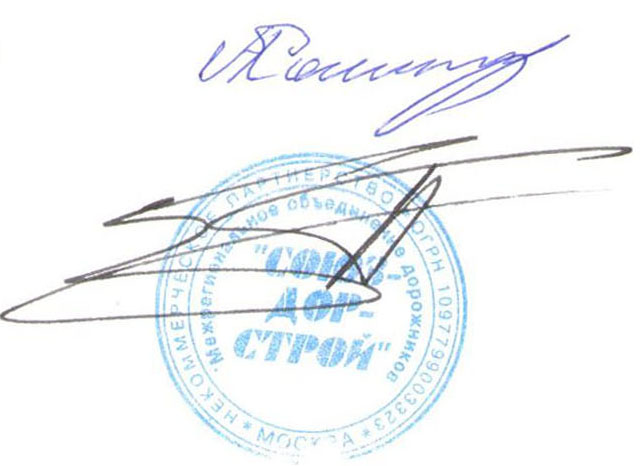 Председатель Совета                                                                           А.А. КошкинСекретарь Совета                                                                                П.Л. Суханов